Выполнить задание в среде МathcadВариант 31. Найти переходную функцию и частотные характеристики (АЧХ, ФЧХ, АФХ) системы управления, заданной дифференциальным уравнением при нулевых начальных условиях: +  + xвых(t) = 2 + хвх(t)2. Оценить устойчивость системы управления по критерию Михайлова, если известен характеристический полином замкнутой системы D(p) = 2р3 + 6р2 + р + 1Пример решений: Пример 1. Найти передаточную функцию системы по известному дифференциальному уравнению. Начальные условия нулевые.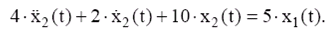 Приведя уравнение к стандартно форме, получим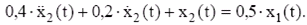 Запишем полученное уравнение в операторной форме, используя преобразование Лапласа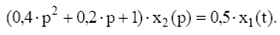 Тогда передаточная функция будет иметь вид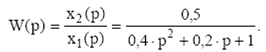 Пример 2. Найти переходную функцию, при известной передаточной функции.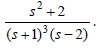 Данное изображение раскладывается на простейшие дроби: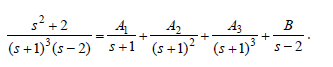 Правая часть последнего выражения приводится к общему знаменателю, и из условия равенства числителей получают: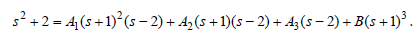 Из равенства коэффициентов при соответствующих степенях s в левой и правой частях записывается система алгебраических уравнений: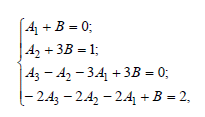 решение которой дает А1 = – 2/9; A2 = 1/3; А3 = –1; В = 2/9. Таким образом,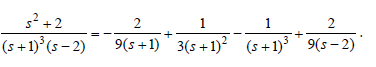 Применяя обратное преобразование, записывается выражение для переходной функции: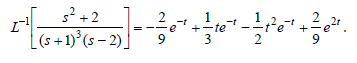 Частотные характеристикиВ частотной области главной формой описания систем является частотная передаточная функция W(jω) или комплексный коэффициент передачи K(jω), где ω = 2πf – круговая (угловая) частота, радиан в секунду. Частотная передаточная функция определяет изменение амплитуды и фазы реакции системы относительно гармонического воздействия в установившемся режиме.Изменяя значения частоты входного сигнала, получим иные значения амплитуды и фазы реакции системы. Отношение выходной и входной величин образуют комплексную передаточную функцию,откуда можно выделить две частотные характеристики, обычно получаемые при экспериментальном исследовании систем регулирования.A(ω)=Aвых(ω)/Aвх – амплитудно-частотная характеристика (АЧХ), характеризует кратность изменения модуля сигнала при прохождении через систему (четная функция).φ(ω)=φвых(ω) - φвх – фазочастотная характеристика (ФЧХ), характеризует запаздывание сигнала по фазе при прохождении через систему (нечетная функция)..P(ω) = ReW(jω) – вещественная частотная характеристика (ВЧХ), соответствует проекции вектора W(jω) на действительную ось.Q(ω) = ImW(jω) – мнимая частотная характеристика (МЧХ), соответствует проекции вектора W(jω) на мнимую ось.Обычно ВЧХ и МЧХ вычисляются в ходе теоретических построений, АЧХ и ФЧХ получаются экспериментально. Аналитические выражения для , , ,  называются соответственно амплитудной, фазовой, вещественной и мнимой частотными функциями. Взаимосвязь между частотными функциями определяется известными свойствами комплексных величин:,;,		.Обобщающей является амплитудно-фазовая частотная характеристика (АФЧХ или просто АФХ) – графическое изображение частотной передаточной функции W(jω) на комплексной плоскости.Кривая (годограф), которую чертит на комплексной плоскости конец вектора  при изменении частоты ω от 0 до +∞, называется АФЧХ.При изменении ω в диапазоне от 0 до -∞ вычерчивается дополнительная кривая, подобная основной и симметричная относительно действительной оси, которая обычно не используется. Поэтому получаемые в ходе расчетов отрицательные, мнимые и комплексные частоты при построении частотных характеристик отбрасываются.Из свойств преобразования Фурье вытекает, что W(jω) можно получить по операторной передаточной функции W(s), приравняв в переменной Лапласа s = σ + jω действительную часть σ нулю. При возможности следует обязательно сократить получающиеся выражения для действительной и мнимой частей на ω.Реакцию системы на гармоническое воздействие любой частоты ω в показательной форме получают путем умножения на А(ω) амплитуды входного сигнала и добавления φ(ω) к его фазе.При построении частотных характеристик учитывают особенности, которые позволяют быстро проверить правильность расчетов:- АФЧХ и АЧХ начинаются при значении bm/an = kуст;- АФЧХ и АЧХ заканчиваются в нуле (m<n) или при b0/a0 (для m= n);- АФЧХ устойчивой системы, не имеющей нулей, проходит по часовой стрелке столько квадрантов, каков порядок характеристического полинома.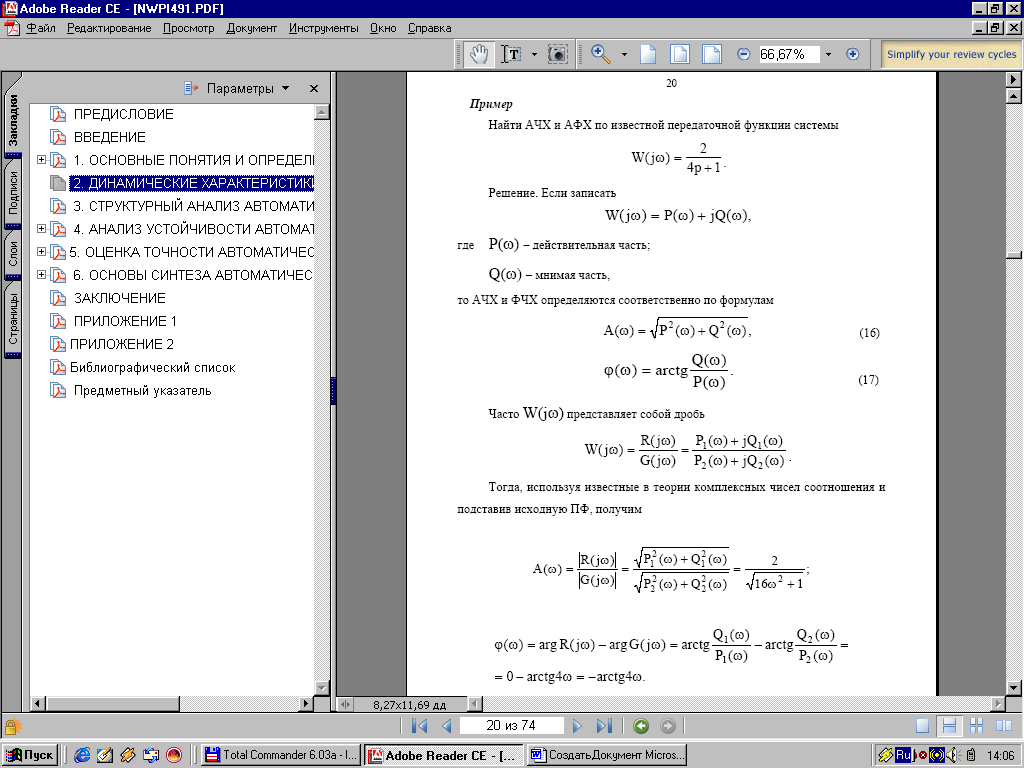 Пример 3. Записать аналитические выражения для всех частотных характеристик по известной передаточной функции объекта:.Произведем замену по (5.1) , p =j, ,Для нахождения вещественной и мнимой частей частотной передаточной функции необходимо домножить числитель и знаменатель на сопряженную знаменателю величину, а затем провести разделение:===+ВЧХ: =МЧХ: =Найдем АЧХ по формуле =.Найдем АЧХ по формулеНайдем ЛАХ по формуле .Пример 4. Построить частотные характеристики системы W(s) = 2/(s2+5s+6).Подставляем s=jω, учитывая, что , снижаем порядок j (j2 = -1; j3 = -j и т.п.), избавляемся от мнимости в знаменателе, умножая числитель и знаменатель дроби на комплексное выражение, сопряженное стоявшему в знаменателе, отделяем действительную и мнимую части, приводим в знаменателе подобные члены..Составляем таблицу особых частот (таблица 2), используя обязательные значения (можно взять больше точек, но не меньше):- крайние частоты 0 и +∞;- частоты пересечения характеристик с осями (определяются путем приравнивания числителей дробей мнимой и действительной части к нулю);- частоты разрыва характеристики (находят, приравнивая знаменатель нулю);- прочие частоты для повышения точности расчета.Таблица 2.Приравнивая Re(ω) = 0, получаем 6 - ω2 = 0, откуда ω = 2,45.Приравнивая Im(ω) = 0, получаем 10ω = 0, откуда ω = 0.Исходя из вида биквадратного уравнения 36+13ω2+ω4=0 определяем, что частот разрыва (действительных корней) нет. Частоты 1 и 3 рад/с добавлены произвольно для более точного построения графика. При построении учитывают гладкость кривой (при разрывах годограф изменяется асимптотически), указывают на графике стрелкой направление увеличения частоты и/или крайние частоты. В каком бы порядке не были расположены частоты в таблице, построение кривой следует всегда производить по возрастанию значений частоты. По одной таблице можно построить АФЧХ на комплексной плоскости (рисунок 3, а), индивидуально ВЧХ и МЧХ (рисунок 3, б), и, пересчитав, АЧХ и ФЧХ (рисунок 3, в).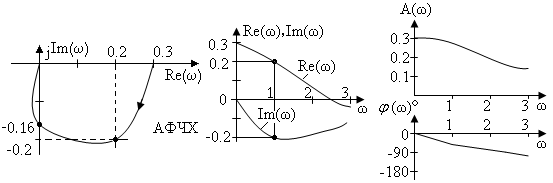 а	б	вРисунок 3.Устойчивость линейных систем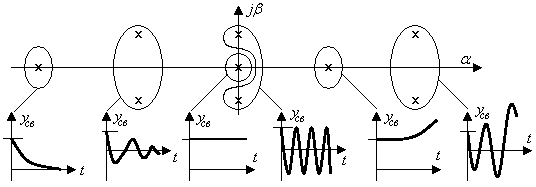 Рисунок 4. Влияние корней характеристического уравнения на устойчивость системы.Математический (главный) признак устойчивости: для устойчивости линейной системы необходимо и достаточно, чтобы все корни характеристического уравнения имели отрицательную действительную часть. Другими словами – чтобы все полюса системы были левыми. Корни полинома числителя передаточной функции (нули) на устойчивость системы не влияют.Алгебраические критерии устойчивости используют связь между положением на комплексной плоскости корней характеристического (алгебраического) уравнения и значениями его коэффициентов.Частотные критерии устойчивости используют связь между устойчивостью системы и формой ее частотных характеристик.Критерий ГурвицаКритерий Гурвица относится к алгебраическим. Он гласит: система устойчива, если все коэффициенты ее характеристического уравнения и все диагональные миноры матрицы Гурвица больше нуля.Пример 5. Оценить по критерию Гурвица устойчивость системы с ПФВыписываем характеристическое уравнение D(s) = s3 + 2s2 + 3s + 4 = 0,а) проверяем необходимое условие – все коэффициенты характеристического уравнения положительны, что можно кратко записать: условие ai > 0 выполняется;б) проверяем достаточное условие, составив определитель Гурвица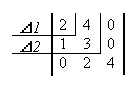 1 = 2 > 0,2 = 6 – 4 = 2 > 0	(вычисляем n-1 определитель).Оба минора положительны, система устойчива.Пример 6. Определитель устойчивость замкнутой и разомкнутой системы по известной передаточной функции разомкнутой системы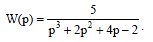 Решение. Характеристическое уравнение разомкнутой системы имеет вид 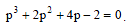 Разомкнутая система не устойчива, так как не выполняется необходимое условие устойчивости : положительность всех коэффициентов характеристического уравнения.Характеристическое уравнение замкнутой системы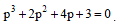 Так как  то в соответствии с критерием Вышнеградского  ЗС устойчива.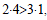 Формулировка критерия Михайлова: для устойчивости системы n -ого порядка необходимо и достаточно, чтобы годограф Михайлова обошел в положительном направлении (против часовой стрелки) последовательно n квадрантов, нигде не обращаясь в ноль.На рисунке 5, а  показана кривая Михайлова неустойчивой системы, у которой нарушена последовательность обхода квадрантов комплексной плоскости. Система находится на апериодической границе устойчивости (рисунок 5, б), если кривая при  = 0 начинается в начале координат, и на периодической границе устойчивости, если кривая при   0 проходит через начало координат. На рисунке 5, в представлена кривая неустойчивой системы, так как нарушена последовательность обхода квадрантов комплексной плоскости. Заметим, что обозначения осей U(ω) и V(ω) обычно используются при построении частотных характеристик на комплексной плоскости не по всей передаточной функции, а лишь по ее знаменателю.			а				б				вРисунок 5.Пример 7. Оценить по критерию Михайлова устойчивость системы, заданной ПФВыписываем характеристическое уравнение D(s) = s3 + 2s2 + 3s + 4 = 0. Производим замену s = j, снижаем порядок j и группируемD(j) = ( j)3 + 2( j)2 + 3j + 4 = 4 - 22 + j(3 – 2).Здесь 4 - 22 – это четная (действительная) функция U(), а (3 – 2) – это нечетная (мнимая) функция V().Система устойчива (рисунок 6, а). Она будет находиться на апериодической границе устойчивости при an = 0 и на периодической границе устойчивости при an = 2 + 4 = 6.а	бРисунок 6.Существует еще одна формулировка критерия Михайлова, основанная на анализе графиков четной и нечетной функций. Она носит название следствия или второй формы критерия Михайлова.Система устойчива, если четная U() и нечетная V() функции при изменении частоты  от нуля до плюс бесконечности обращаются в нуль поочередно, начиная с нечетной функции, т.е. их корни перемежаются (рисунок 6,б).Критерий Найквиста.Система, устойчивая в разомкнутом состоянии или нейтральная, будет устойчивой в замкнутом состоянии, если ее АФЧХ при изменении частоты  от нуля до плюс бесконечности не охватывает точку с координатами (-1, j0).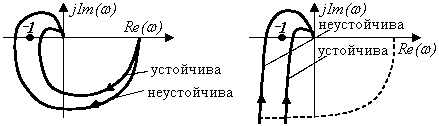           а	        бРисунок 7. Критерий Найквиста.Замкнутая система устойчива, если сумма переходов АФЧХ разомкнутой системы отрезка [-, -1]  при увеличении частоты  от нуля до плюс бесконечности равна p/2, где p – число правых корней характеристического уравнения разомкнутой системы (рисунок 7).- правило штриховки – для АФЧХ сложной формы рекомендуется нанести штриховку справа, если двигаться по кривой от  = 0 до  = , и замкнуть кривую в соответствии с начальным направлением обхода (по или против часовой стрелки относительно начала координат). Замкнутая система устойчива, если точка (-1, j0) не попадает в заштрихованную область (рисунок 8).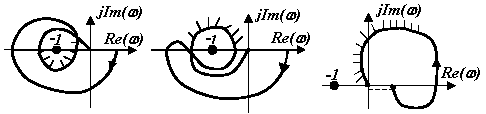 а) неустойчива	б) устойчива	в) неустойчиваРисунок 8.Рисунок 1Если на вход системы подать сигнал , то после окончания переходного процесса на ее выходе будет наблюдаться сигнал той же частоты ω, но, в общем случае, с другой амплитудой и фазой (рисунок 1).Рисунок 2Как любую комплексную величину, W(jω) можно изобразить (рисунок 2) вектором на комплексной плоскости и, переходя от полярных координат к прямоугольным, выразить через его проекции – коэффициенты при действительной и мнимой частях ωRe(ω)Im(ω)A(ω)φ(ω)00,3300,30∞000~2,450-0,160,16-90°10,2-0,20,28-45°3-0,03-0,140,14-120°Таблица частотПриравнивая поочередно четную и нечетную функции нулю, находим частоты 1,41 и 1,73, соответствующие пересечению кривой с осями координат, подставляем эти частоты в характеристическую функцию и заполняем таблицу. Строим график – начинаясь на действительной положительной полуоси при ω = 0, он проходит последовательно против часовой стрелки n = 3 квадрантов комплексной плоскости, уходя в бесконечность при ω = ∞.